Конспект НОД «Ознакомление с окружающим миром» по теме: Цветы.Занятие «Наша клумба. Лекарственные цветы.» .
Цель: создание условия для развития и закрепления представлений детей о цветах, особенностях внешнего вида, способах размножения и форме семян, пользе для человека, лекарственных свойствах. 
Задачи:
Образовательные:
- закрепить представление о строении цветов; о размножении цветов; о разнообразии семян; о пользе для человека , лекарственных свойствах цветов.
- развивать познавательный интерес.

Воспитательные:
- воспитывать бережное отношение к окружающей среде.
- воспитывать отзывчивость, желание  делать что-то полезное своими руками.
Виды деятельности: игровая, двигательная, коммуникативная, трудовая.
Оборудование и средства: конверт с образцами семян растений посаженных на клумбе; фотографии клумбы на разных стадиях проекта; слайды или изображения цветов посаженных на клумбе с описанием их лекарственных свойств.Обогащение словаря: лекарственные растения, календула, лён, бархатцы, настурции,аптека, настой, ополаскивание, ангина, ожог, ушиб, клумба. Предварительная работа: чтение стихов, отгадывание загадок о цветах, беседа о разнообразии цветочного мира, о поведении цветов в природе, об их значении для окружающей среды, рассматривание иллюстраций, уход за комнатными растениями, посадка , полив, прополка  цветов на клумбы, художественное творчество на тему цветы – выполнение цветов для мамы, рисование различных цветов (комнатных, первоцветов, сказочных, садовых)Ход занятия:Воспитатель: Здравствуйте, ребята! Наше сегодняшнее занятие посвящено цветам и их пользе для здоровья человека!Сейчас я вам покажу фотографию, кто узнает - что это? (слайд №1 фотография клумбы с цветами на участке группы) 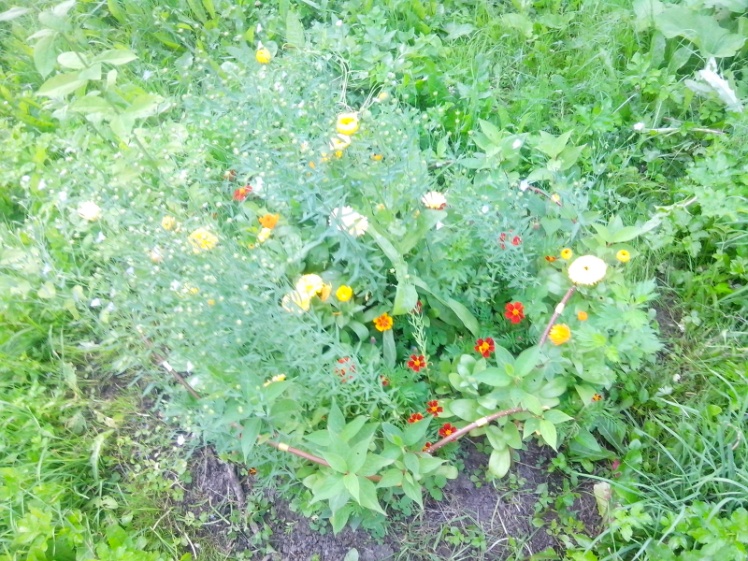 Правильно, это наша клумба ! Послушайте про нее стихотворение:Наша клумба - загляденье!
      Полюбуйтесь на неё!
      Поднимает настроенье
      Всем, кто к ней ни подойдёт.

      Сколько здесь цветов душистых!
      Сколько нежных лепестков:
      Шелковистых и пушистых.
      Тонких, гибких стебельков.

      Столько красок уместилось,
      Просто глаз не оторвать!
      Будто радуга спустилась
      К нам цветы разрисовать. (Николаева Е.) Воспитатель: Давайте вспомни, как мы сажали эти цветы?Сначала, весной, когда стало тепло, в рыхлую землю нашей клумбы мы рассыпали что…? (Ответ детей…)  Правильно, ребята, семена! Вот смотрите, я принесла вам  семена,  которые мы сажали. Обратите внимание они все разной формы, размера и цвета. Как вы думаете это семена от оного растения или от разных? (Ответ детей…)Потом , что мы сделали?  (слайд №2 фотография детей поливающих клумбу)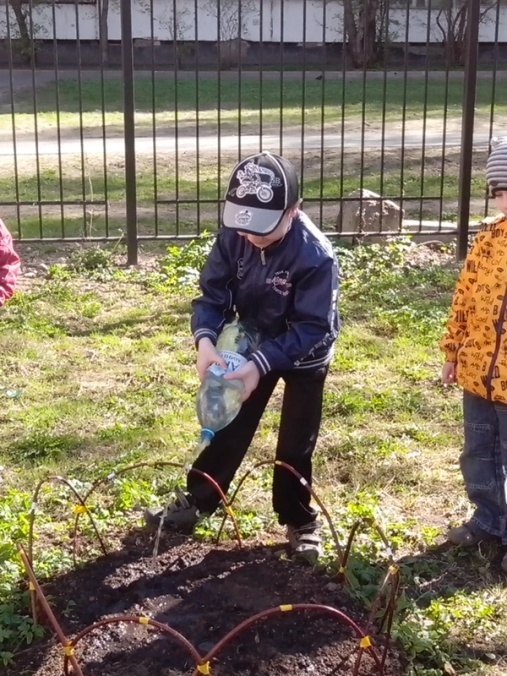 Да, ребята, мы полили наши семена, а потом все лето ухаживали за ростками. Как мы за ними ухаживали? (Ответ детей…)   Давайте все вместе, посмотрим мультик  про Лунтика, как он ухаживал за своим семечком.(приложение №1 мультипликационный фильм «Семечко» продолжительность 6 мин.)Физминутка: Интересно? Все мы с вами делали правильно? Мы тоже поливали наши цветы и пололи сорняки. Ребята, а теперь настало время для отдыха. Мы сейчас немного отдохнем и представим, как с наступлением утра просыпаются цветочки. Ветер с травою играет,                                        Дети делают круговые махи рукамиСтебельки ее качает.                                            Плавные движения кистями рукМы в траве нашли цветок-                                   Присели на корточкиСиненький бутончик,                                           Складывают ладони лодочкиРаскрывает лепестки                                             Постепенно раскрывают пальчикиНежный колокольчик.                                           ВстаютЛепестки он к солнцу тянет,                                 Поднимают руки над головойБез воды он быстро вянет.                                    Опускают плечи, руки внизМы польем его сейчас,                                          Быстро разжимают и сжимают кулачкиПусть он радует всех нас!                                     Хлопают в ладошиВоспитатель: Давайте  еще раз посмотрим, какой же стала наша клумба, когда цветы выросли? (слайд №1 фотография клумбы с цветами на участке группы) Красиво? А ведь все эти цветы не только красивые, но и полезные для человека! Давайте внимательно посмотрим, какие цветы выросли на нашей клумбе!Вот этот цветок узнаете? (слайд № 3 изображение бархатца)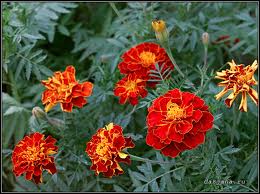 Это бархатцы! Настои и масла из этих цветов помогают при ожогах и заболеваниях кожи, в цветах и стеблях содержатся различные витамины и минералы полезные для здоровья человека, а так же противовирусные вещества. Свежие бутоны можно класть в салаты и гарниры, а высушенные используются как специи, например к плову..А эти, высокие, голубые цветочки- лён(слайд №4 изображение голубого льна)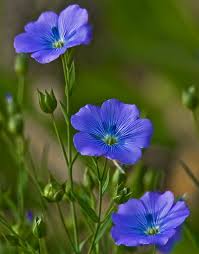 Семена этого цветка повышают иммунитет, лечат желудок, кашель и многие другие заболевания.А стебли издавна используются для производства тканей.Еще один цветок с нашей клумбы – календула! (слайд №5 изображение календулы)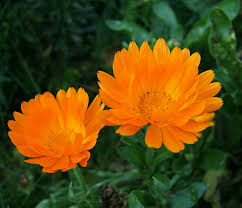 Цветки календулы оказывают противовоспалительное, обезболивающее, обеззараживающее действие. Настойка из этих цветов быстро заживляет раны, добавляется в кремы и шампуни и лечит многие заболевания кожи. Цветки календулы можно добавлять в салаты, а также каши, пудинги и вареники. 	А посаженные в огороде они будут отпугивать вредных насекомых от наших овощей.Посмотрите, всего три вида цветов выросли на нашей клумбе, а сколько пользы человеку они могут принести!  А ведь еще цветы просто улучшают настроение своими яркими красками и приятным запахом. Из них можно сделать букет и подарить дорогому вам человеку, а можно вырастить в горшке на подоконнике и любоваться долгими зимними днями.Спасибо вам ребята за нашу красивую и полезную клумбу!